342-PLA-OI-2021Ref. SICE: 1260-1824 de marzo de 2021LicenciadaSilvia Navarro RomaniniSecretaría General de la CorteEstimada señora:Le remito el informe suscrito por la Licda. Ginethe Retana Ureña, Jefa del Subproceso de Organización Institucional, relacionado con la solicitud de variación de la jornada laboral de los Técnicos Especializados 2 (Radio Operadores), del Organismo de Investigación Judicial y cuáles son los pluses salariales que generaría esa variación.	Con el fin de que se manifestaran al respecto, mediante oficio 968-PLA-OI-2021 del 30 de junio de 2020, el preliminar de este documento fue puesto en conocimiento de:Máster Walter Espinoza Espinoza, Director General Organismo de Investigación JudicialMáster Ana Eugenia Romero JenkinsDirectora Ejecutiva   Máster Roxana Arrieta MeléndezDirectora a.i. de Gestión HumanaMáster Rodrigo Campos HidalgoDirector JurídicoComo respuesta se recibieron los oficios 567-DG-2020 del Máster Espinoza Espinoza, el PJ-DGH-SAP-250-2020, suscrito por la Licda. Ma. Gabriela Mora Zamora, Jefa de la Sección de Análisis de Puestos de la Dirección de Gestión Humana;  por su parte la Dirección Jurídica envió el DJ-AJ-2407-2020 y la Máster Romero Jenkins envió la nota 2544-DE-2020.	Todas las observaciones se consideraron en lo pertinente, en el informe que se presenta.Atentamente,Dixon Li Morales, Jefe a.i. Proceso Ejecución de las OperacionesSe adjuntan respuestas recibidas.(Ver anexos) Copias: Máster Walter Espinoza Espinoza, Director General Organismo de Investigación JudicialMáster Ana Eugenia Romero JenkinsDirectora Ejecutiva   Máster Roxana Arrieta MeléndezDirectora a.i. de Gestión HumanaMáster Rodrigo Campos HidalgoDirector JurídicoArchivoxbaRef. 1260-18, 531-17 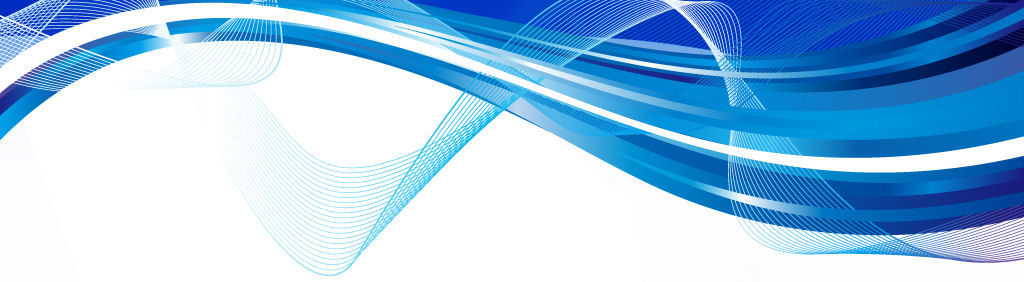 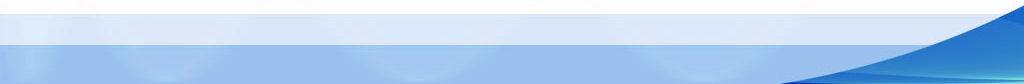 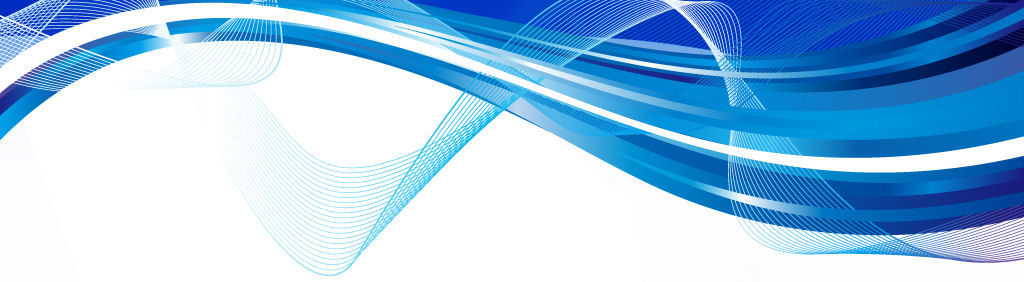 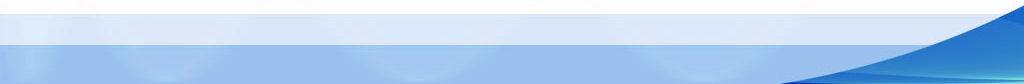 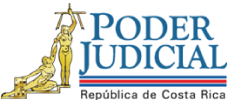 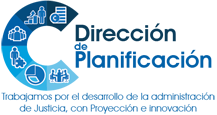 Dirección de PlanificaciónProceso de Ejecución de las OperacionesSubproceso de Organización InstitucionalSolicitud de variación de la jornada laboral de los Técnicos Especializados 2 (Radio Operadores), del Organismo de Investigación Judicial y cuáles son los pluses salariales que generaría esa variaciónMarzo 2021xbaDirección de PlanificaciónDirección de PlanificaciónFecha:24 de marzo de 2021Oficina remitente:Subproceso de Organización Institucional# Informe: 342-PLA-OI-2021Temática:Solicitud de variación de la jornada laboral de los Técnicos Especializados 2, “Operadores de Radio”, del Organismo de Investigación Judicial y cuáles son los pluses salariales que generaría esa variación.Solicitud de variación de la jornada laboral de los Técnicos Especializados 2, “Operadores de Radio”, del Organismo de Investigación Judicial y cuáles son los pluses salariales que generaría esa variación.Solicitud de variación de la jornada laboral de los Técnicos Especializados 2, “Operadores de Radio”, del Organismo de Investigación Judicial y cuáles son los pluses salariales que generaría esa variación.Para:Consejo SuperiorDirección General del Organismo de Investigación Judicial, Unidad de Supervisión de la Oficina de Planes y Operaciones del Organismo de Investigación Judicial y la Delegación Regional del Organismo de Investigación Judicial de Cartago. Consejo SuperiorDirección General del Organismo de Investigación Judicial, Unidad de Supervisión de la Oficina de Planes y Operaciones del Organismo de Investigación Judicial y la Delegación Regional del Organismo de Investigación Judicial de Cartago. Consejo SuperiorDirección General del Organismo de Investigación Judicial, Unidad de Supervisión de la Oficina de Planes y Operaciones del Organismo de Investigación Judicial y la Delegación Regional del Organismo de Investigación Judicial de Cartago. Oficios y Referencias:Con el presente informe se da respuesta a la consulta que realizan funcionarios del Organismo de Investigación Judicial y se atienden las referencias internas 1260-2018 y la relacionada 531-17.Con el presente informe se da respuesta a la consulta que realizan funcionarios del Organismo de Investigación Judicial y se atienden las referencias internas 1260-2018 y la relacionada 531-17.Con el presente informe se da respuesta a la consulta que realizan funcionarios del Organismo de Investigación Judicial y se atienden las referencias internas 1260-2018 y la relacionada 531-17.I. AntecedentesMediante correo electrónico del 30 de marzo de 2017, el servidor Luis Gerardo Arce Salas, Técnico Especializado 2 de la Delegación Regional del Organismo de Investigación Judicial de Cartago, realiza una consulta en torno a cuáles serían los pluses salariales que devendrían ante una posible variación de la jornada laboral de su puesto de 8 a 12 horas diarias.El licenciado Mauricio Retana González, Supervisor de Servicio de la Unidad de Supervisión de la Oficina de Planes y Operaciones del Organismo de Investigación Judicial, por medio de correo electrónico del 22 de agosto de 2018 realizó la consulta a la Dirección de Planificación, sobre la viabilidad de extender la jornada laboral del puesto de Radio Operador a 12 horas o bien de ser llamados a laborar fuera de la jornada laboral.II. JustificaciónDar respuesta a la consulta realizada por el licenciado Mauricio Retana González, Supervisor de Servicio de la Unidad de Supervisión de la Oficina de Planes y Operaciones del Organismo de Investigación Judicial, sobre la viabilidad de variar la jornada laboral de los puestos de Radio Operador y ser llamados a desempeñar labores fuera de la jornada laboral, así como atender la consulta del servidor Luis Gerardo Arce Salas, respecto a cuáles son los pluses salariales que devendrían ante una posible variación de la jornada laboral de su puesto de 8 a 12 horas diaria. III. Información RelevanteEs importante destacar que algunos de los puntos a desarrollar tienen su respaldo en normativa y procedimientos legales relacionados con la jornada laboral, por lo que se estimó oportuno conocer el criterio de la Dirección Jurídica sobre la viabilidad o no de realizar tales cambios.No obstante, en sesión 54-18 del 14 de junio del 2018, artículo LXXVIII, el Consejo Superior dispuso “…que en razón de que esa dirección es un órgano adscrito a la Corte Plena y asesor del Consejo Superior, las únicas consultas jurídicas que debe atender son las de estos órganos y la Dirección Ejecutiva, por lo tanto, las solicitudes de criterio presentadas directamente a esa Dirección deben de ser rechazadas”.Por lo anterior, y considerando la experiencia por esta Dirección en los últimos años, para dar respuesta a ambas consultas, se procede a realizar un abordaje en apego al ordenamiento jurídico vigente que rige ese accionar.Facultades de la JefaturaLos artículos 59 y 81 de la Ley Orgánica del Poder Judicial indican lo siguiente:Artículo 59.- Corresponde a la Corte Suprema de Justicia: “21.- Emitir las directrices sobre los alcances de las normas, cuando se estime necesario para hacer efectivo el principio constitucional de justicia pronta y cumplida.”Artículo 81.- Corresponde al Consejo Superior del Poder Judicial: “16.- Dirigir, planificar, organizar y coordinar las actividades administrativas del Poder Judicial y proponer a la Corte, los reglamentos correspondientes. Por su parte, la Ley Orgánica del Organismo de Investigación Judicial en el artículo 17 incisos 3) y 4) dispone:“Son funciones de la Dirección General”:3) Fijar, dentro del marco que le señalen la Ley y la Corte Suprema de Justicia, la política y demás directrices relativas a la actuación y funcionamiento del Organismo;4) Fijar las normas internas de administración, trabajo y disciplina de todas las dependencias del Organismo.”Como se indica, la reglamentación interna faculta a las jefaturas para proponer y realizar los cambios, ajustes y formular las recomendaciones, que consideren necesarias para un mejor funcionamiento de cada despacho.Esa potestad de la jefatura encuentra respaldo en la figura del “ius variandi”, definida como:“…la potestad, normalmente del empleador, de modificar, en forma unilateral, las condiciones de la relación contractual, en el ejercicio de las potestades de mando, de dirección, de organización, de fiscalización y de disciplina que le confiere el poder directivo del que goza dentro de la contratación. Ahora bien, esta facultad, puede ejercerse en el tanto en que las medidas tomadas, no atenten contra las cláusulas esenciales del contrato, ni mermen los beneficios del trabajador. En efecto, si el patrono ejerce su derecho de manera abusiva o arbitrariamente, en perjuicio de los intereses del empleado, lo autoriza a éste a colocarse en una clara situación de despido injusto…” Con base en lo anterior, el patrono tiene la facultad de modificar las condiciones de empleo, siempre que el cambio no modifique las condiciones esenciales del contrato de trabajo, tales como el salario, la jornada, la jerarquía del trabajador y el trabajo en sí mismo. 
Si estos elementos se quieren modificar, en la mayoría de los casos tienen que ser con el consentimiento del trabajador y, dependiendo de las particularidades del caso.Es importante mencionar, como bien lo indica la Sala Segunda, que un uso inadecuado del ius variandi puede generar una falta grave atribuible al patrono y la ruptura del contrato de trabajo con responsabilidad patronal.3.1. Deberes del trabajadorEl Estatuto de Servicio Judicial regula las relaciones entre el Poder Judicial y sus servidores, con el fin de garantizar la eficiencia de la función judicial y de proteger a esos servidores.Bajo ese precepto, el Capítulo V “Ingreso al Servicio Judicial del Estatuto de Servicio Judicial establece los requerimientos de ingreso para laborar en la institución, particularmente el inciso “C” del artículo 18, indica:Llenar los requisitos que establezca el Manual de Clasificación, para la clase de puesto de que se trate.Con base en el artículo anterior, la persona que se incorpore al servicio del Poder Judicial, debe cumplir con los requisitos y aceptar las condiciones que demande el puesto en el que se nombre.Asimismo, el artículo 49 inciso “D” de esa normativa indica:Asistir a la Oficina no sólo durante las horas fijadas por la Corte Plena sino también por todo el tiempo que para ello sean requeridos por sus superiores, cuando así lo exija el buen servicio, sin perjuicio del pago de las horas extra correspondientes. Este artículo introduce el término de las horas extraordinarias, mismas que se explicaran más adelante del presente informe.En esa misma dirección la Ley Orgánica del Poder Judicial en el artículo 38 inciso 2, versa sobre la suspensión al deber de asistencia: En los días inhábiles, considerándose por tales los que por ley sean feriados, los días sábados y domingos y los que el Consejo Superior del Poder Judicial declare de asueto para los servidores del ramo, con la debida anticipación. Lo anterior, sin perjuicio de la obligación de asistencia que tienen los servidores que deben desempeñar sus funciones en esos días u horas inhábiles, con reconocimiento de los derechos y beneficios contemplados en la legislación laboral. (la negrita no corresponde al original).Con base en lo expuesto, el personal que labora en el Poder Judicial debe de acatar las directrices que las jefaturas demanden, siempre que ello sea en aplicación del principio de buena fe y acorde a las reglas de razonabilidad y de proporcionalidad, de manera que existan razones objetivamente válidas para justificar su ejercicio, como lo es mejorar el funcionamiento de determinada oficina.Normativa sobre Jornada LaboralNuestra legislación establece claramente el tiempo de las jornadas laborales y las excepciones a esas jornadas. 3.2.1 Constitución Política de Costa RicaARTÍCULO 58.- La jornada ordinaria de trabajo diurno no podrá exceder de ocho horas diarias y cuarenta y ocho horas a la semana. La jornada ordinaria de trabajo nocturno no podrá exceder de seis horas diarias y treinta y seis a la semana. El trabajo en horas extraordinarias deberá ser remunerado con un cincuenta por ciento más de lo sueldos o salarios estipulados. Sin embargo, estas disposiciones no se aplicarán en los casos de excepción muy calificados, que determine la ley. 3.2.2 Código de TrabajoEl Código de Trabajo regula los derechos y obligaciones de patronos y trabajadores. En ese sentido, ese cuerpo legal contiene varias normas que regulan la jornada de trabajo:ARTÍCULO 136.- La jornada ordinaria de trabajo efectivo no podrá ser mayor de ocho horas en el día, de seis en la noche y de cuarenta y ocho horas por semana. Sin embargo, en los trabajos que por su propia condición no sean insalubres o peligrosos, podrá estipularse una jornada ordinaria diurna hasta de diez horas y una jornada mixta hasta de ocho horas, siempre que el trabajo semanal no exceda de las cuarenta y ocho horas.Las partes podrán contratar libremente las horas destinadas a descanso y comidas, atendiendo a la naturaleza del trabajo y a las disposiciones legales.ARTÍCULO 139.- El trabajo efectivo que se ejecute fuera de los límites anteriormente fijados, o que exceda de la jornada inferior a éstos que contractualmente se pacte, constituye jornada extraordinaria y deberá ser remunerada con un cincuenta por ciento más de los salarios mínimos, o de los salarios superiores a éstos que se hubieren estipulado. No se considerarán horas extraordinarias las que el trabajador ocupe en subsanar los errores imputables sólo a él, cometidos durante la jornada ordinaria.El trabajo que fuera de la jornada ordinaria y durante las horas diurnas ejecuten voluntariamente los trabajadores en las explotaciones agrícolas o ganaderas, tampoco ameritará remuneración extraordinaria. ARTÍCULO 140.- La jornada extraordinaria, sumada a la ordinaria, no podrá exceder de doce horas, salvo que por siniestro ocurrido o riesgo inminente peligren las personas, los establecimientos, las máquinas o instalaciones, los plantíos, los productos o cosechas y que, sin evidente perjuicio, no puedan sustituirse los trabajadores o suspenderse las labores de los que están trabajando. Variación de JornadaEs importante hacer una diferenciación de conceptos entre jornada laboral y el horario. La Sala Segunda en reiteradas ocasiones se ha pronunciado sobre el particular y la define de la siguiente manera :Jornada laboral: “…corresponde al tiempo efectivo máximo que el trabajador está al servicio del empleador o representante laboral, en condiciones de subordinación y dependencia, en razón de un contrato o relación laboral…Horario: “…es más bien la distribución diaria de dicha jornada, teniendo como base un punto de inicio y otro de término y que comprende el o los intervalos de descanso que se establezcan”Otra diferencia es que la jornada no se puede aumentar sin el consentimiento de las personas trabajadoras; mientras que el horario sí puede ser variado por la persona empleadora, aún en contra de la voluntad de la persona trabajadora, siempre que no se le cause grave perjuicio, por eso es importante tomar en consideración que una variación en el horario puede significar una variación en la jornada. Como se indicó anteriormente, el Código de Trabajo establece en los artículos 135 y siguientes las jornadas máximas de trabajo. De acuerdo con esto, la jornada ordinaria de trabajo efectivo no puede ser mayor de ocho horas en el día, de seis en la noche y de cuarenta y ocho por semana.Existen algunas excepciones a los límites de las jornadas laborales que se indican en el artículo 143 del Código de Trabajo: ARTÍCULO 143.- Quedarán excluidos de la limitación de la jornada de trabajo los gerentes, administradores, apoderados y todos aquellos empleados que trabajan sin fiscalización superior inmediata; los trabajadores que ocupan puestos de confianza; los agentes comisionistas y empleados similares que no cumplan su cometido en el local del establecimiento; los que desempeñan funciones discontinuas o que requieran su sola presencia; y las personas que realizan labores que por su indudable naturaleza no están sometidas a jornada de trabajo.Con base en lo anterior se hace necesario analizar la naturaleza del puesto Técnico Especializado 2 (Técnico de Radio 1) según el Manual Descriptivo de Clases de Puestos de la institución. Manual Descriptivo de Clases de Puestos El artículo 14 del capítulo IV del Estatuto de Servicio Judicial versa sobre la “Clasificación de puestos” y establece lo siguiente:“El Departamento de Personal elaborará y mantendrá al día un Manual de Clasificación de Puestos, que contendrá una descripción completa y sucinta, hecha a base de investigación por el mismo Departamento, de las atribuciones, deberes y requisitos mínimos de cada clase de puestos a que se refiere esta ley…”Con base en lo anterior, en el citado Manual se encuentran los requisitos y condiciones del puesto Técnico de Radio 1, y que define el propósito del puesto de la siguiente manera:“Ejecutar labores técnicas relacionadas con la recepción y transmisión de mensajes mediante circuitos de radiotelefonía”.Asimismo, se citan como parte de sus funciones, el recibir y transmitir mensajes a través del equipo de radiotelefonía, mediante el empleo de claves establecidas, así como atender, analizar, valorar y transferir mensajes por la vía telefónica a nivel nacional, entre otras.En el anexo N° 1 del presente informe, se visualizan de manera completa las funciones y factores organizacionales del puesto de Técnico de Radio 1 (Radio Operadores).De conformidad con las funciones del puesto en mención, es claro que las personas que laboren como “Radio Operador” requieren su presencia en el centro de trabajo, asimismo, se infiere que sus funciones son técnicas con carácter administrativo, por lo que se concluye que esa clase de puesto no se encuentra dentro de las excepciones del artículo 143 del Código de Trabajo.En el apartado de “Condiciones de Trabajo” de la clase Técnico Especializado 2 (Radio Operador) tiene una particularidad, según el Manual Descriptivo de Clases de Puestos:“Esta actividad demanda esfuerzo mental para coordinar ideas y aplicar el juicio y el criterio para atender varias actividades en forma simultánea, resolver problemas de alguna complejidad y tomar decisiones con base en precedentes y procedimientos establecidos.  La labor demanda estar siempre alerta a los llamados que se realizan por la radio, además de ser diligentes con los asuntos que se le encomienden.  Les corresponde trabajar en horarios rotativos y prestar sus servicios cuando sean requeridos” (El subrayado y la negrita no corresponden al original)   Esa previsión en las condiciones de trabajo de ese puesto en particular, faculta a las jefaturas a solicitar la colaboración del personal cuando así sea requerido, amparado en el artículo 38 de la Ley Orgánica del Poder Judicial y de los artículos 18 y 49 del Estatuto de Servicio Judicial, con las salvedades y limites que establece la ley, las cuales se indicaron anteriormente en los artículos 139 y 140 del Código de Trabajo:El primer artículo define la figura de “jornada extraordinaria” y las remuneraciones en caso de que suceda, deben ser canceladas al trabajador y el segundo limita la cantidad de horas laboradas por día sumando ambas jornadas Sobre el particular, es importante aclarar que la jornada extraordinaria no constituye un elemento normal y permanente, sino que se estableció para atender situaciones especiales, de forma excepcional, que por la emergencia, el patrono requiera a sus trabajadores para cubrir alguna necesidad, su carácter excepcional es para proteger al trabajador de jornadas extenuantes que atenten contra su salud física y mental, por tanto, una vez que se regule la situación, se restablece la jornada ordinaria. En ese sentido, la Sala Segunda se ha pronunciado al respecto e indica:“La mayor parte de la doctrina, considera que la prolongación de la jornada de trabajo, debe obedecer a una necesidad imperiosa de parte de la empresa. Se trata de una circunstancia excepcional, derivada de una situación específica que la amerite, de ahí que no cabe convertirlas en habituales con la burla consiguiente de la jornada ordinaria, que se estableció respondiendo a necesidades de orden público, interés social y en defensa de la salud del trabajador (…)”Por lo anterior se concluye que la jornada extraordinaria no puede de manera alguna, volverse permanente, porque sería absolutamente ilegal. Criterio de la Dirección JurídicaLa Dirección Jurídica mediante oficio No. DJ-AJ-3557-2017 del 16 de agosto de 2017, emitió criterio sobre un caso similar en relación con la clase de puesto Técnicos Especializados 3 de la Central de Radio del Organismo de Investigación Judicial, en donde solicitaban se reconociera un plus salarial por variación de jornada y por disponibilidad en razón del cambio de horario en la jornada laboral. En ese sentido se indicó, después de realizar los estudios correspondientes, que la pretensión de las personas gestionantes no resulta procedente; por cuanto los pluses reclamados no corresponden al puesto por ellas ocupado.   Criterio de la Dirección de PlanificaciónCon base en la información recopilada y lo descrito anteriormente, en relación con las consultas planteadas, es criterio de esta Dirección:Sobre la viabilidad de aumentar la jornada laboral del puesto de Técnico Especializado 2 (Técnico de Radio 1) de 8 a 12 horas de forma permanente, no es procedente en razón de que esa clase de puesto no se encuentra dentro de las excepciones establecidas en el artículo 143 del Código de Trabajo, el cual faculta a ciertos puestos a laborar jornadas de doce horas.Las condiciones de trabajo de la clase Técnico Especializado 2 del Manual Descriptivo de Clases de Puestos, autoriza a la jefatura para solicitar al personal judicial que labore como Técnico de Radio, presentarse a laborar cuando haya una necesidad de la oficina para subsanar alguna situación en particular, siempre y cuando sea una situación con carácter excepcional y no se le cause un perjuicio grave demostrable a la persona servidora judicial.Cuando la persona trabajadora labore en un horario superior al establecido, o se le solicite su presencia para laborar durante un día feriado, de asueto o bien sábado o domingo, debe cancelársele los rubros correspondientes por jornada extraordinaria (artículo 139 del Código de Trabajo), tomando en consideración las directrices internas para la cancelación de horas extra.  Informe puesto en consultaMediante oficio 968-PLA-OI-2020 del 30 de junio de 2020, se puso en conocimiento del Máster Walter Espinoza Espinoza, Director del Organismo de Investigación Judicial, la Máster Roxana Arrieta Meléndez, Directora a.i. de la Dirección de Gestión Humana, al Máster Rodrigo Campos Hidalgo, Director Jurídico y la Máster Ana Eugenia Romero Jenkins, Directora Ejecutiva el preliminar de este informe. Se recibieron observaciones de todos los involucrados mediante oficios 567-DG-2020, PJ-DGH-SAP-250-2020, DJ-AJ-2407-2020 y 2544-DE-2020 en su orden, los cuales se incorporaron en el apartado de anexos.A continuación, se presentan las observaciones remitidas por cada una de las dependencias y posteriormente a cada una de ellas se emite el criterio de esta Dirección.3.7.1   Oficio N 567-DG-2020 Organismo de Investigación Judicial3.7.2 Oficio PJ-DGH-SAP-250-2020 de la Sección de Análisis de Puestos3.7.3 Oficio DJ-AJ-2407-2020 de la Dirección Jurídica3.7.4 Oficio 2544-DE-2020 de la Dirección EjecutivaIV. Elementos ConclusivosSe recibieron dos consultas en torno a la clase de puesto Técnico Especializado 2 (Técnico de Radio 1) de las Delegaciones y Subdelegaciones Regionales del Organismo de Investigación Judicial, en relación con la posibilidad de aumentar o variar la jornada laboral de ese puesto y cuáles son los pluses salariales en caso de realizarse.La Ley Orgánica del Organismo de Investigación Judicial, y la Ley Orgánica del Poder Judicial, facultan a las jefaturas para proponer los cambios, ajustes y formular recomendaciones que consideren necesarios para el buen funcionamiento de las oficinas a cargo, y solicitar la colaboración del personal para poner en práctica esos cambios.El Estatuto de Servicio Judicial contiene los requisitos para la persona que se incorpore al servicio del Poder Judicial, asimismo, el Manual Descriptivo de Clases Puestos, señalan los requerimientos que la persona tiene que cumplir y aceptar para ser nombrado en el Poder Judicial.La Constitución Política de Costa Rica y el Código de Trabajo, regulan lo relativo a las jornadas laborales de las personas trabajadoras. Los requisitos y condiciones de trabajo del puesto Técnico Especializado 2 (Radio Operador) establecidos en el Manual Descriptivo de Clases de Puestos, contempla la posibilidad de laborar en turnos rotativos y prestar sus servicios cuando sean requeridos por la jefatura ante una necesidad excepcional de la oficina donde labore, incluidos los días feriados, asuetos, sábados y domingos.El plus salarial a cancelar por variación de la jornada laboral, comúnmente llamados horas extras, es el que contempla el numeral 139 del Código de Trabajo, sea un cincuenta por ciento más de los salarios mínimos, o de los salarios superiores a éstos que se hubieren estipulado.La clase de puesto Técnico Especializado 2 (Radio Operador) del Organismo de Investigación Judicial, no se encuentra dentro de las excepciones de puestos para laborar jornadas de 12 horas, por lo cual, de aumentarse de forma permanente a dicha jornada se estaría realizando de manera ilegal.A la clase de puesto de Radio Operador no le corresponde la asignación salarial por variación de jornada y disponibilidad, por lo cual la persona que labore en ese puesto más allá de la jornada ordinaria puede solicitar el pago por concepto de horas extras de conformidad con las directrices institucionales emitidas sobre el particular.V. RecomendacionesEn virtud de la información consignada en los puntos precedentes, se formula la siguiente recomendación:Al Consejo SuperiorNo se recomienda la posibilidad de aumentar o variar la jornada a la clase de puesto de Técnico Especializado 2 (Técnico de Radio 1) de las Delegaciones y Subdelegaciones Regionales del Organismo de Investigación Judicial. No obstante, es necesario que, sobre este criterio, la Dirección Jurídica pueda emitir un pronunciamiento sobre la legalidad de lo dispuesto.A raíz de las políticas institucionales de restricción presupuestaria y la no creación de nuevas plazas, producto de la coyuntura económica en la que se encuentra inmersa el país, es necesario promover acciones encaminadas a hacer más eficientes los recursos disponibles, en ese sentido sería conveniente revisar el modelo vigente de atención de las labores de Radio en los diferentes circuitos donde se brinda el servicio y que debido a la falta de recurso humano en ese campo, se ha venido utilizando personal investigador. Bajo el anterior panorama podría proponerse un esquema de atención similar al sistema de emergencias 911, que permita concentrar recursos para atender las diferentes dependencias policiales a nivel nacional (o bien por regiones) utilizando un servicio de atención por roles con lo cual la cobertura sería 24/7, desligando al personal de investigación de ese recargo.Así las cosas, se recomienda que la Administración del OIJ en conjunto con la Dirección Ejecutiva analicen la forma de trabajo y propongan al Consejo Superior lo que corresponda.Realizado por:Lic. Anthony Sibaja Hernández Profesional 2 a.i. del Subproceso de Organización Institucional.Aprobado por:Licda. Ginethe Retana Ureña, Jefa del Subproceso de Organización Institucional.Visto bueno:Ing. Dixon Li Morales, Jefe a.i. del Proceso de Ejecución de las Operaciones.Anexos